Teilüberarbeitung der Prüfungsrichtlinien für MELONEvon einem Sachverständigen aus Frankreich erstelltes DokumentHaftungsausschluß:  dieses Dokument gibt nicht die Grundsätze oder eine Anleitung der UPOV wieder	Zweck dieses Dokumentes ist es, einen Vorschlag für eine Teilüberarbeitung der Prüfungsrichtlinien für Melone (Dokument TG/104/5 Rev.) vorzulegen. 	Die Technische Arbeitsgruppe für Gemüsearten (TWV) prüfte auf ihrer dreiundfünfzigsten Tagung vom 20. bis 24. Mai 2019 in Seoul, Republik Korea, einen Vorschlag für eine Teilüberarbeitung der Prüfungsrichtlinien für Melone (Cucumis melo L.) auf der Grundlage der Dokumente TG/104/5 Rev. und TWV/53/5 „Partial revision of the Test Guidelines for Melon“ und schlug vor, Merkmal 75 „Resistenz gegen Netzmelonennekrosefleckenvirus (MNSV) Pathotyp E8“ wie folgt zu überarbeiten (vergleiche Dokument TWV/53/14 Rev. „Revised Report“, Absatz 89):Änderung zu Pathotyp 0 für MNSV;Überarbeitung der Erläuterung Zu 75 in Kapitel 8.2 „Erläuterungen zu einzelnen Merkmalen“.	Die vorgeschlagenen Änderungen sind nachfolgend durch Hervorheben und Unterstreichen (Einfügungen) und Durchstreichen (Streichungen) angegeben.Vorschlag zur Änderung zu Pathotyp 0 für MNSVDerzeitiger WortlautVorgeschlagener neuer WortlautVorschlag für die Überarbeitung der Erläuterung Zu 75 in Kapitel 8.2 „Erläuterungen zu einzelnen Merkmalen“Derzeitiger WortlautZu 75:  Resistenz gegen Netzmelonennekrosefleckenvirus (MNSV) Pathotyp E8Vorgeschlagener neuer WortlautZu 75:  Resistenz gegen Netzmelonennekrosefleckenvirus (MNSV) Pathotyp E8 Pathotyp 0 (MNSV: 0)[Ende des Dokuments]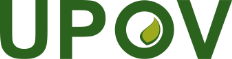 GInternationaler Verband zum Schutz von PflanzenzüchtungenTechnischer AusschussFünfundfünfzigste Tagung
Genf, 28. und 29. Oktober 2019TC/55/16Original:  EnglischDatum:  16. September 2019
English
français
deutsch
españolExample Varieties/
Exemples/
Beispielssorten/
Variedades ejemplo
Note/
Nota75.

(+)VG
Resistance to Melon necrotic spot virus (MNSV)
E8 strainRésistance au virus de la criblure du melon (MNSV)
Souche E8Resistenz gegen Netzmelonen-nekrosefleckenvirus (MNSV)
Pathotyp E8Resistencia al virus del cribado del melón (MNSV)
Raza E8QLabsentabsentefehlendausenteVédrantais1presentprésentevorhandenpresenteCyro, Primal, Virgos,
Yellow Fun 9
English
français
deutsch
españolExample Varieties/
Exemples/
Beispielssorten/
Variedades ejemplo
Note/
Nota75.

(+)VG
Resistance to Melon necrotic spot virus 
E8 strainStrain 0 (MNSV: 0)Résistance au virus de la criblure du melon Souche E8Souche 0 (MNSV: 0)Resistenz gegen Netzmelonen-nekrosefleckenvirus (MNSV) 
Pathotyp E8Pathotyp 0 (MNSV: 0)Resistencia al virus del cribado del melón (MNSV) 
Raza E8Cepa 0 (MNSV: 0)QLabsentabsentefehlendausenteVédrantais1presentprésentevorhandenpresenteCyro, Primal, Virgos,
Yellow Fun 91.PathogenNetzmelonennekrosefleckenvirus (MNSV)2.Quarantänestatus-3.WirtsartenCucumis melo4.Quelle des InokulumsGEVES (FR)	5.IsolatPathotyp E86.Feststellung der IsolatidentitätVédrantais (anfällig)
PMR5, VA 435, Virgos (resistent)7.Feststellung der Pathogenitätan anfälligen Pflanzen8.Vermehrung des Inokulums8.1Vermehrungsmediumlebende Pflanze8.2VermehrungssorteVorvermehrung des Virus vor der Prüfung auf nicht welkender Sorte (Védrantais)8.3Pflanzenstadium bei der Inokulation10.38.4Inokulationsmedium-8.5Inokulationsmethode10.48.6Ernte des Inokulums10.18.7Prüfung des geernteten Inokulumssymptomatische Blätter8.8Haltbarkeit/Lebensfähigkeit des Inokulumsan anfälligen Sorten9.Prüfungsanlage9.1Anzahl Pflanzen pro Genotypmindestens 309.2Anzahl der Wiederholungenz.B. 39.3KontrollsortenVédrantais (anfällig)
Cyro, Primal, Virgos, Yellow Fun, (resistent)9.4Gestaltung der Prüfung-9.5PrüfungseinrichtungWachstumskammer9.6Temperaturtagsüber 25°C und nachts 18°C oder 22°C konstant 9.7Licht12 Stunden pro Tag9.8Jahreszeitalle Jahreszeiten9.9Besondere Maßnahmen-10.Inokulation10.1Vorbereitung des Inokulumsfrische Blätter homogenisiert in PBS und Carborundum10.2Quantifizierung des Inokulums-10.3Pflanzenstadium bei InokulationKeimblatt entfaltet oder 1. erscheinendes Blatt10.4InokulationsmethodeMechanische Inokulation durch Reiben der Keimblätter mit Inokulum10.5Erste Erfassung-10.6Zweite Erfassung-10.7Abschließende Erfassungen8 - 15 Tage nach der Inokulation11.Erfassungen11.1Methodevisuell11.2Erfassungsskala[1] fehlendnekroseartige Verletzungen an den inokulierten Organen, systemische Reaktion möglich (hängt von Bedingung und Sorten ab), etwaiges Absterben der Pflanze[9] vorhanden keine Verletzungen11.3Validierung der Prüfungan Standardsorten11.4Abweicher-12.Auswertung der Daten hinsichtlich der UPOV-AusprägungsstufenQL13.Kritische Kontrollpunkte-1.PathogenNetzmelonennekrosefleckenvirus Pathotyp 0 (MNSV: 0)2.Quarantänestatus-3.WirtsartenCucumis melo4.Quelle des InokulumsGEVES (FR)5.IsolatE8 6.Feststellung der IsolatidentitätVédrantais (anfällig)
PMR5, VA 435, Virgos (resistent)7.Feststellung der Pathogenitätan anfälligen Pflanzen8.Vermehrung des Inokulums8.1Vermehrungsmediumlebende Pflanze8.2VermehrungssorteVorvermehrung des Virus vor der Prüfung auf nicht welkender Sorte (Védrantais)8.3Pflanzenstadium bei der Inokulation10.38.4Inokulationsmedium-8.5Inokulationsmethode10.48.6Ernte des Inokulums10.18.7Prüfung des geernteten Inokulumssymptomatische Blätter8.8Haltbarkeit/Lebensfähigkeit des Inokulumsan anfälligen Sorten9.Prüfungsanlage9.1Anzahl Pflanzen pro Genotypmindestens 309.2Anzahl der Wiederholungenz.B. 39.3KontrollsortenVédrantais (anfällig)
Cyro, Primal, Virgos, Yellow Fun, (resistent)9.4Gestaltung der Prüfungnicht inokulierte Pflanzen hinzufügen9.5PrüfungseinrichtungWachstumskammer9.6Temperatur25°C bei Tag und 18°C bei Nacht oder 22°C konstant9.7Licht12 Stunden pro Tag9.8Jahreszeitalle Jahreszeiten9.9Besondere Maßnahmen-10.Inokulation10.1Vorbereitung des Inokulumsfrische Blätter homogenisiert in PBS und Carborundum10.2Quantifizierung des Inokulums-10.3Pflanzenstadium bei InokulationKeimblatt entfaltet oder 1. erscheinendes Blatt10.4InokulationsmethodeMechanische Inokulation durch Reiben der Keimblätter mit Inokulum10.5Erste Erfassung-10.6Zweite Erfassung-10.7Abschließende Erfassungen8 - 15 Tage nach der Inokulation11.Erfassungen11.1Methodevisuell11.2Erfassungsskala[1] fehlendnekroseartige Verletzungen an den inokulierten Organen, systemische Reaktion möglich (hängt von Bedingung und Sorten ab), etwaiges Absterben der Pflanze[9] vorhanden keine Verletzungen11.3Validierung der Prüfungan Standardsorten11.4Abweicher-12.Auswertung der Daten hinsichtlich der UPOV-AusprägungsstufenQL13.Kritische KontrollpunkteIdentität des Pathogens überprüfen, Virgos ist resistent gegen MNSV Pathogen 0 und anfällig gegen MNSV Pathogen 1.